International Situations Project TranslationBrief Behavior Inventory (BBI) – 16 itemsTranslation provided by: Rasa Barkauskiene, Vilnius University, VilniusAlfredas Laurinavicius, Vilnius University, VilniusThe International Situations Project is supported by the National Science Foundation under Grant No. BCS-1528131. Any opinions, findings, and conclusions or recommendations expressed in this material are those of the individual researchers and do not necessarily reflect the views of the National Science Foundation.International Situations ProjectUniversity of California, RiversideDavid Funder, Principal InvestigatorResearchers:  Gwendolyn Gardiner, Erica Baranski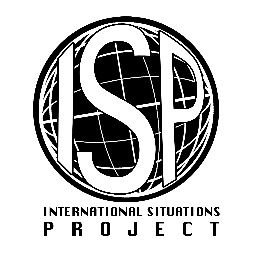 English VersionTranslation (Lithuanian)Extremely uncharacteristicYpač nebūdingaQuite uncharacteristicStipriai nebūdingaFairly uncharacteristicGanėtinai nebūdingaSomewhat uncharacteristicKažkiek nebūdingaRelatively neutralNei būdinga, nei nebūdingaSomewhat characteristicKažkiek būdingaFairly characteristicGanėtinai būdingaQuite characteristicStipriai būdingaExtremely characteristicYpač būdinga1.     I tried to control the situation.1.     Aš stengiausi kontroliuoti situaciją.2.     I said negative things about myself.2.     Aš išsakiau neigiamų dalykų apie save.3.     I behaved in a competitive manner.3.     Konkuravau.4.     I displayed ambition.4.     Rodžiau savo ambicijas.5.     I dominated the situation.5.     Dominavau.6.     I showed high enthusiasm and a high energy level.6.     Buvau entuziastingas/a ir labai energingas/a.7.     I engaged in physical activity.7.    Dalyvavau fizinėje veikloje.8.     I concentrated on or worked at a hard task.8.     Buvau susikoncentravęs/usi ties sunkios užduoties atlikimu.9.     I was reserved and unexpressive.9.     Buvau užsidaręs/iusi ir santūrus/i.10.   I was physically animated, moved around.10.   Buvau fiziškai susijaudinęs/usi, nenustygau vietoje.11.   I was interested in what someone had to say.11.   Man buvo įdomu, ką sako kitas žmogus.12.   I sought advice.12.   Siekiau patarimo.13.   I acted playful.13.   Elgiausi žaismingai.14.   I expressed self-pity or feelings of victimization.14.   Pademonstravau savigailą ar pasiskundžiau dėl patirtos skriaudos.15.   I spoke in a loud voice.15.   Garsiai kalbėjau.16.   I exhibited a high degree of intelligence.16.   Pademonstravau aukštą intelektą.